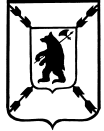 ЯРОСЛАВСКАЯ   ОБЛАСТЬАДМИНИСТРАЦИЯ  ПОШЕХОНСКОГО  МУНИЦИПАЛЬНОГО  РАЙОНАП О С Т А Н О В Л Е Н И Е________23.  11. .  2021___________                                                                 №   776\|1_В целях организации внедрения системы антимонопольного комплаенса в Пошехонском муниципальном районе, руководствуясь постановлением Администрации Пошехонского муниципального района от 10.12.2019 г. № 925 «Об утверждении Положения об антимонопольном комплаенсе в Пошехонском муниципальном районе»,  Уставом Пошехонского муниципального района:                                        п о с т а н о в л я е т 1. Утвердить  карту комплаенс-рисков Администрации Пошехонского МР согласно приложения.2. Разместить  настоящее постановление  на официальном сайте администрации Пошехонского муниципального района.3. Постановление Администрации Пошехонского муниципального района от 18.11.2021 № 711 «Об утверждении  карты комплаенс-рисков» признать утратившим силу.4. Контроль за исполнением настоящего  постановления оставляю за собой.5. Настоящее  постановление  вступает в силу с момента подписания.Глава  Пошехонского муниципального  района                                                            Н. Н. Белов   Утверждена постановлением Администрации  Пошехонского муниципального района  от ___ 23. 11. 2021 ___№   776\1____Карта (паспорт) комплаенс-рисков Администрации  Пошехонского муниципального районаОб утверждении карты  комплаенс-рисков.Уровень рискаВид риска (описание)Причины и условия возникновения рисков (описание)Наименование структурного подразделения, при реализации функций и полномочий которого возможно  возникновение комплаенс - рисков12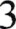 4ВысокийСоздание участникам закупок преимущественных условий участия в закупках путем установления/не установления требований к участникам закупок не в соответствии с требованиями законодательства Российской Федерации1) коррупционная составляющая (умысел);2) конфликт интересов;3) отсутствие надлежащей экспертизы документации закупки;4) отсутствие разъяснений уполномоченного органа по вопросам проведения аналогичных закупок;5) отсутствие достаточной квалификации сотрудников;6) высокая нагрузка на сотрудников Структурные подразделения   Администрации Пошехонского муниципального района;Муниципальные служащиеВысокийСоздание участникам торгов преимущественных условий участия в торгах путем установления/не установления требований к участникам торгов не в соответствии с требованиями законодательства Российской Федерации1) коррупционная составляющая (умысел);2) конфликт интересов;3) отсутствие надлежащей экспертизы документации закупки;4) отсутствие разъяснений уполномоченного органа по вопросам проведения аналогичных закупок;5) отсутствие достаточной квалификации сотрудников;6) высокая нагрузка на сотрудниковПервый заместитель Главы Администрации Пошехонского муниципального района;Начальники отделов;Муниципальные служащие ВысокийСоздание участникам закупок преимущественных условий участия в закупках путем доступа к информации о планируемой к проведению закупке и ее условиях ранее срока размещения в Единой информационной системе в сфере закупок извещения и документации о закупке1) коррупционная составляющая (умысел);2) конфликт интересов;3) отсутствие достаточной квалификации сотрудниковЗаместители Главы АдминистрацииНачальники отделовМуниципальные служащие ВысокийСоздание участникам торгов преимущественных условий участия в торгах путем доступа к информации о планируемых к проведению торгах и их условиях ранее срока размещения и публикации извещения о проведении торгов и документации о проведении торгов1) коррупционная составляющая (умысел);2) конфликт интересов;3) отсутствие достаточной квалификации сотрудниковКонтрактный управляющийЗаместители Главы АдминистрацииНачальники отделов АдминистрацииСпециалист по закупкамВысокийНарушение порядка признания победителя определения поставщика (подрядчика, исполнителя) с нарушением требований законодательства Российской Федерации о контрактной системе в сфере закупок1) коррупционная составляющая (умысел);2) конфликт интересов;3) отсутствие разъяснений уполномоченного органа по вопросам проведения аналогичных закупок;4) отсутствие достаточной квалификации сотрудников;5) высокая нагрузка на сотрудниковКонтрактный управляющийСпециалист по закупкамЧлены комиссии по закупкамВысокийПри описании объекта закупки включение в состав лотов товаров, работ, услуг, технологически и функционально не связанных с товарами, работами, услугами, поставки, выполнение, оказание которых являются предметом торгов, запроса котировок, запроса предложений1) коррупционная составляющая (умысел);2) конфликт интересов;3) отсутствие надлежащей экспертизы документации закупки;4) отсутствие разъяснений уполномоченного органа по вопросам проведения аналогичных закупок;5) отсутствие достаточной квалификации сотрудников;6) высокая нагрузка на сотрудниковКонтрактный управляющийЗаместители Главы АдминистрацииНачальники отделов АдминистрацииСпециалист по закупкамВысокийРеализация имущества с нарушением регламента без проведения процедуры торгов, с изменением целевого назначения имущества1) коррупционная составляющая(умысел);2) конфликт интересов;3) отсутствие надлежащей экспертизы документации закупки;4) отсутствие разъяснений уполномоченного органа по вопросам проведения аналогичных закупок;5) отсутствие достаточной квалификации сотрудников;6) высокая нагрузка на сотрудниковКонтрактный управляющий Первый  Заместитель Главы АдминистрацииНачальники отделов АдминистрацииСпециалист по закупкамВысокийСогласование заключения договоров с нарушением регламента1) коррупционная составляющая (умысел);2) конфликт интересов;3) отсутствие достаточной квалификации сотрудниковЗаместители Главы АдминистрацииНачальники отделов Администрации Консультанты-юристыВысокийРасторжение, пролонгация договоров с нарушением регламента1) коррупционная составляющая (умысел);2) конфликт интересов;3) отсутствие достаточной квалификации сотрудниковЗаместители Главы АдминистрацииНачальники отделов Администрации Консультанты-юристыВысокийВыдача разрешительной документации с нарушением регламента1) коррупционная составляющая (умысел);2) конфликт интересов;3) отсутствие достаточной квалификации сотрудников;4) высокая нагрузка на сотрудниковЗаместители Главы АдминистрацииНачальники отделов Администрации Консультанты-юристыВысокийПринятие имущества в муниципальную собственность с нарушением регламента1) коррупционная составляющая (умысел);2) конфликт интересов;3) отсутствие достаточной квалификации сотрудников;4) высокая нагрузка на сотрудниковЗаместители Главы АдминистрацииНачальники отделов Администрации Консультанты-юристыВысокийРазмещение информации в соответствующих источниках и предоставление информации с нарушением регламента1) коррупционная составляющая (умысел);2) конфликт интересов;3) отсутствие достаточной квалификации сотрудников;4) высокая нагрузка на сотрудниковЗаместители Главы АдминистрацииНачальники отделов Администрации Консультанты-юристыВысокийОсуществление закупок без торгов в отсутствие оснований, предусмотренных статьей 93 Федерального закона №44-ФЗ от 05.04.2013 года «О контрактной системе в сфере закупок товаров, работ, услуг для обеспечения государственных и муниципальных нужд»1) коррупционная составляющая (умысел);2) конфликт интересов;3) отсутствие надлежащей экспертизы документации закупки;4) отсутствие разъяснений уполномоченного органа по вопросам проведения аналогичных закупок;5) отсутствие достаточной квалификации сотрудников;6) высокая нагрузка на сотрудников;7) ошибочное применение материальных и процессуальных норм права; 8) недостаточная координация со стороны руководителя;9) недостаточная подготовка к процессу;10) сжатые сроки (необходимо использовать средства в текущем году);11) нарушение порядка и сроков размещения документации о закупке;12) отсутствие достаточной квалификации сотрудниковЗаместители Главы АдминистрацииНачальники отделов Администрации Консультанты-юристыВысокийПринятие Администрацией района неправомерного решения, повлекшего за собой нарушение статей 15-16 Федерального закона от 26.07.2006 года №135-ФЗ «О защите конкуренции», в т.ч. заключение соглашения о предоставлении субсидии без проведения конкурсных процедур1) коррупционная составляющая (умысел);2) конфликт интересов;3) отсутствие надлежащей экспертизы документации закупки;4) отсутствие разъяснений уполномоченного органа по вопросам про-ведения аналогичных закупок;5) отсутствие достаточной квалификации сотрудников;6) высокая нагрузка на сотрудников;7) ошибочное применение материальных и процессуальных норм права; 8) недостаточная координация со стороны руководителя;9) недостаточная подготовка к процессу;10) сжатые сроки (необходимо использовать средства в текущем году);11) нарушение порядка и сроков размещения документации о закупке;12) отсутствие достаточной квалификации сотрудниковЗаместители Главы АдминистрацииНачальники отделов Администрации Консультанты-юристыСущественныйОписание объекта закупки с нарушением требований законодательства Российской Федерации о контрактной системе в сфере закупок, в том числе указание в описании объекта закупки требований в отношении товарных знаков, знаков обслуживания, фирменных наименований, патентов, полезных моделей, промышленных образцов, наименование страны происхождения товара, требования к товарам, информации, работам, услугам1) коррупционная составляющая (умысел);2) конфликт интересов;3) отсутствие надлежащей экспертизы документации закупки;4) отсутствие разъяснений уполномоченного органа по вопросам проведения аналогичных закупок;5) отсутствие достаточной квалификации сотрудников;6) высокая нагрузка на сотрудниковЗаместители Главы АдминистрацииНачальники отделов Администрации Консультанты-юристыСущественныйОписание объекта торгов с нарушением требований законодательства Российской Федерации1) коррупционная составляющая (умысел);2) конфликт интересов;3) отсутствие надлежащей экспертизы документации закупки;4) отсутствие разъяснений уполномоченного органа по вопросам проведения аналогичных закупок;5) отсутствие достаточной квалификации сотрудников;6) высокая нагрузка на сотрудниковЗаместители Главы АдминистрацииНачальники отделов Администрации Консультанты-юристыСущественныйУстановление в документации о закупке информации об условиях, о запретах и об ограничениях допуска товаров, происходящих из иностранного государства или группы иностранных государств, с нарушением требований законодательства Российской Федерации о контрактной системе в сфере закупок  1) коррупционная составляющая (умысел);2) конфликт интересов;3) отсутствие надлежащей экспертизы документации закупки;4) отсутствие разъяснений уполномоченного органа по вопросам проведения аналогичных закупок;5) отсутствие достаточной квалификации сотрудников;6) высокая нагрузка на сотрудниковЗаместители Главы АдминистрацииНачальники отделов Администрации Консультанты-юристыСущественныйУстановление в документации о закупке преференций и ограничений в соответствии со статьями статьям 28-30 Федерального закона №44-ФЗ от 05.04.2013 года «О контрактной системе в сфере закупок товаров, работ, услуг для обеспечения государственных и муниципальных нужд» с нарушением требований законодательства Российской Федерации о контрактной системе в сфере закупок1) коррупционная составляющая(умысел);2) конфликт интересов;3) отсутствие надлежащей экспертизы документации закупки;4) отсутствие разъяснений уполномоченного органа по вопросам проведения аналогичных закупок;5) отсутствие достаточной квалификации сотрудников;6) высокая нагрузка на сотрудниковЗаместители Главы АдминистрацииНачальники отделов Администрации Консультанты-юристыСущественныйУстановление в документации о торгах преференций и ограничений с нарушением требований законодательства Российской Федерации1) коррупционная составляющая (умысел);2) конфликт интересов;3) отсутствие надлежащей экспертизы документации закупки;4) отсутствие разъяснений уполномоченного органа по вопросам проведения аналогичных закупок;5) отсутствие достаточной квалификации сотрудников;6) высокая нагрузка на сотрудниковЗаместители Главы АдминистрацииНачальники отделов Администрации Консультанты-юристыСущественныйПредоставление преференций хозяйствующим субъектам, определенных статьей 19 Федерального закона от 26.07.2006 года №135-ФЗ «О защите конкуренции» и без согласования с Управлением Федеральной антимонопольной службы по Ярославской области1) коррупционная составляющая (умысел);2) конфликт интересов;3) отсутствие надлежащей экспертизы документации закупки;4) отсутствие разъяснений уполномоченного органа по вопросам проведения аналогичных закупок;5) отсутствие достаточной квалификации сотрудников;6) высокая нагрузка на сотрудниковЗаместители Главы АдминистрацииНачальники отделов Администрации Консультанты-юристыСущественныйДробление закупок1) конфликт интересов;2) отсутствие достаточной квалификации сотрудников;3) высокая нагрузка на сотрудников;4) недостаточная координация со стороны руководителя;9) недостаточная подготовка к процессу;10) сжатые сроки (необходимо использовать средства в текущем году)Заместители Главы АдминистрацииНачальники отделов Администрации Консультанты-юристыНезначительныйПроведение закупочных процедур вне установленного графика1) отсутствие достаточной квалификации сотрудников;2) высокая нагрузка на сотрудниковЗаместители Главы АдминистрацииНачальники отделов Администрации Консультанты-юристыНезначительныйРеализация имущества с нарушением регламента без согласования с собственником имущества, с нарушением порядка информирования1) коррупционная составляющая (умысел);2) конфликт интересов;3) отсутствие надлежащей экспертизы документации закупки;4) отсутствие разъяснений уполномоченного органа по вопросам проведения аналогичных закупок;5) отсутствие достаточной квалификации сотрудников;6) высокая нагрузка на сотрудниковЗаместители Главы АдминистрацииНачальники отделов Администрации Консультанты-юристыНизкийПубликация заявлений (устные выступления) о намерении разместить заказ у конкретного хозяйствующего субъекта до момента объявления торгов1) отсутствие достаточной квалификации сотрудниковЗаместители Главы АдминистрацииНачальники отделов Администрации Консультанты-юристы